Ministero dell’Istruzione, dell’Università e della RicercaUFFICIO SCOLASTICO REGIONALE PER IL LAZIOLiceo classico e linguistico statale ‘Marco Tullio Cicerone’Elaborati di ______________________  Docente: ___________________  A. S. ________Classe ________________  (Indirizzo___________________)  Data _________________Assenti: _________________________________________________________________ L’insegnante______________________Ministero dell’Istruzione, dell’Università e della RicercaUFFICIO SCOLASTICO REGIONALE PER IL LAZIOLiceo classico e linguistico statale ‘Marco Tullio Cicerone’Elaborati di ______________________  Docente: ___________________  A. S. ________Classe ________________  (Indirizzo___________________)  Data _________________Assenti: _________________________________________________________________ L’insegnante______________________Ministero dell’Istruzione, dell’Università e della RicercaUFFICIO SCOLASTICO REGIONALE PER IL LAZIOLiceo classico e linguistico statale ‘Marco Tullio Cicerone’Elaborati di ______________________  Docente: ___________________  A. S. ________Classe ________________  (Indirizzo___________________)  Data _________________Assenti: _________________________________________________________________ L’insegnante______________________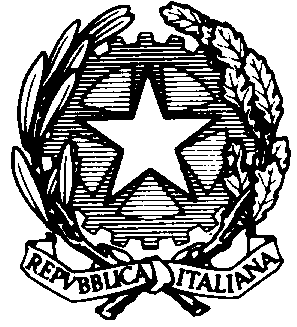 